Gottesdienste im November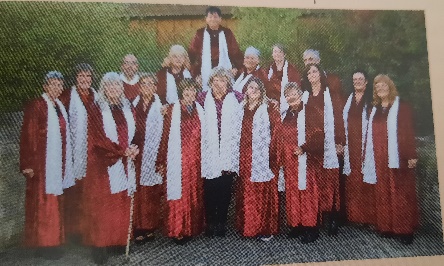 Samstag, 04.11., 17 Uhr, WülfingenGospelkonzert mit dem Chor „Young Voices and Gospel e.v.“Sonntag, 05.11., 10 Uhr, WülfingenGottesdienst mit Lektor Peter Schenk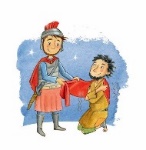 Samstag, 11.11., 17 Uhr, WülfingenKinder-Gottesdienst zu St.Martin Sonntag, 12.11., 10 Uhr, SehldeGottesdienst mit Lektorin Elke Barnisch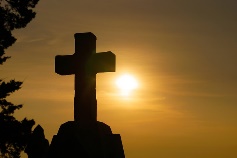 Sonntag,Volkstrauertag, 19.11.9.30 Uhr, St.Urbanuskirche Mehle9.30 Uhr, Liebfrauenkirche Sehlde11 Uhr, Friedhofskapelle Esbeck11 Uhr, St.Marienkirche Wülfingen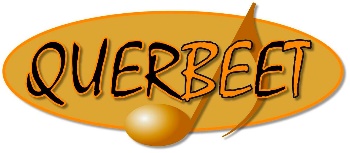 Mittwoch, 22.11., 19 Uhr, MehleTaize-GD mit Chor „Querbeet“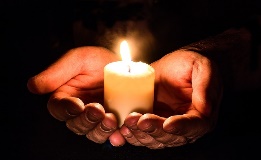  Sonntag, Ewigkeitssonntag,26.11.9.30 Uhr, Liebfrauenkirche Sehlde11 Uhr, St.Galluskirche Esbeck15.30 Uhr, St.Marienkirche Wülfingen17 Uhr, St.Urbanuskirche Mehle